ИЗМЕНЕ КОНКУРСНЕ ДОКУМЕНТАЦИЈЕ ЗА НАБАВКУ УСЛУГА ЧУВАЊА И ОБЕЗБЕЂИВАЊА ОБЈЕКТА И ИМОВИНЕЗАВОДА ЗА ЈАВНО ЗДРАВЉЕ ШАБАЦУ ПОСТУПКУ ЈАВНЕ НАБАВКЕ МВ 1/2020На основу члана 63. Закона о јавним набавкама („Сл. гласник РС“, бр. 124/2012, 14/2015 и 68/2015) наручилац Завод за јавно здравље Шабац у поступку јавне набавке чувања и обезбеђивања објекта и имовине Завода за јавно здравље Шабац  МВ 1/2020 дана 06.03.2020. године извршио је измену конкурсне документациј: На страни 5/30 тачка Услуге обезбеђења –додате су две услуге,текст који сад гласи:  „Услуге оезбеђења:чување и обезбеђење главног и помоћног објекта Завода за јавно здравље Шабац, пословног круга и имовине Завода;примање усмених и писмених информација о стању објеката, пословног круга, имовине и возила са лицем за контакт;обилазак објеката, пословног круга и возила;чување и проверавање стања објеката (стања инсталација, апарата и уређаја за гашење пожара, паркиралишта, гаража и др.);надзирање  улаза и излаза особа, возила и робе;евидентирање улазака и излазака запослених;уочавање свих облика угрожености објеката и имовине (пожар, отуђивање, елементарне непогоде, уништење и сл.);отклањање уочених недостатака;редовно праћење видео надзора Завода;свакодневно вођење евиденције у дневник рада;месечно писмено извештавање о безбeдности објеката и имовине Завода, уоченим недостацима и предлагање мера за њихово отклањање;обавештавање надлежних служби и органа и писмено евидентирање у дневник рада;одговорност за безбедност објеката, пословног круга и возила Завода;одговорност за благовремену дојаву свих облика угрожавања безбедности Завода;напред наведени послови обављају се сваког дана у гoдинимобилне патроле врше редовне обиласке објекта и по позиву, односно минимум пет обилазака у дневним интервалима и три у ноћним интервалима на дневном нивоу, као и ванредне обиласке по позивууслуге обезбеђенја транспорта новца возилом добављача од објекта наручиоца сваког радног дана у договореним терминима.“На страни 6/30 конкурсне документације, у тачки 1.4.1. Технички капацитет, у првој реченици која је издељена на прва два става, који сада гласи:„-Понуђач мора да рсполаже минимум 1 Контролно-оперативним центром који ради 24 часа 365 дана годишње-Понуђач мора да располаже просторно-техничким условима за безбедан смештај и чување оружја на територији града Шапца са издатим позитивним Мишљењем Сектора за ванредне ситуације МУП-а-Понуђач мора имати на располагању минимум две (2) мобилне патроле на територији Општине Шабац у периоду од 00 до 24 часа са  временом одзива не дужим од 10 (десет) минута, са сопственим возилима означеним у складу са Законом о приватном обезбеђењу. -Понуђач мора поседовати најмање дванаест (12) регистрованих комада ватреног оружја калибра прописаног Законом о приватном обезбеђењу. - Понуђач мора поседовати најмање 15 службених мобилних телефона са претплатничким бројем. „На страни 8/30 конкурсне документације Упутство како се доказује испуњеност  услова – Испуњеност додатних услова за учешће у поступку предметне јавне набавке, у складу са чл. 77.став 2. Закона, се доказује на следећи начин:„а) технички капацитет – Понуђач доказује достављањем изјаве под пуном материјалном и кривичном одговорношћу да располаже минимум 1 сопственим Контролно-оперативним центром. -Неоверену фотокопију позитивног Мишљења Сектора за ванредне Ситуације о безбедносно техничким условима за смештај и чување оружја и муниције на територији града Шапца. -Изјаву да под пуном кривичном и материјалном одговорношћу у Контролном центру на адреси поседују потребну Техничку  опрему за даљински мониторинг алармног система и паник тастера, минимум две (2) мобилне патроле на територији Општине Шапца, у периоду од 00:00-24:00.-Копије очитане саобраћајне дозволе за возила у власништву Понуђача или копија уговора о закупу возила са фотографијама истих, печатиране од стране понуђача за минимум 4 возила и копију записника о извршеном увиду у испуњеност посебних услова и поседовању техничких средстава за транспорт и пренос новца и вредносних пошиљки са позитивним мишљењем МУП-а за минимум 2 возила. -Копија претплатничког уговора са мобилним оператером за најмање 15 претплатничких бројева-Копија оружног листа са очитаним биометријским обрасцем“На страни 26/30 конкурсне документације- Уговор – додат је члан 6 који гласи:	„Наручилац може Даваоцу услугаиздати Захтев за најаву транспорта новца и вредности телефоном и електронским путем. Посаду за возило којим се врши транспорт новца чине минимум два службеника обезбеђења. Примопредаја пошиљака новца и вредности се врши уз оверавање печатом и потписом овлашћених лица Даваоца услуге и Наручиоца на документу-доставници. Транспорт новца врши се у складу са правилима струке. Добављач је у обавези да о свом трошку обезбеди амбалажу (сигурносне кесе, вреће или друга слична амбалажа) за транспорт новца. Службеник обезбеђењакоји врши транспорт новца је дужан да преда службенику пословне банке Наручиоца новац у неотпакованој и неоштећеној амбалажи (сигурносној кеси, врећи и сл.). Уколико је амбалажа у којој је транспорт новца, отпакована или оштећена, Добављач је дужан да надокнади евентуални маљак новца који се јавио као последица непажљивог и несавесног транспорта и руковања.“Због измене у конкурсној документацији рок за достављање понуда се продужава до 12.03.2020. године до 12,00 часова. Јавно отварање понуда извршиће се дана 12.03.2020. године у 12,05 часова у просторијама Завода за јавно здравље Шабац, у Шапцу, Јована Цвијића 1.У Шапцу,дана 06.03.2020. године                                                        K O M И С И Ј А                                                                                                    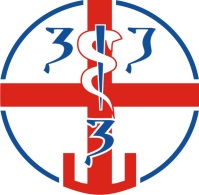 Zavod za javno zdravlje - Šabac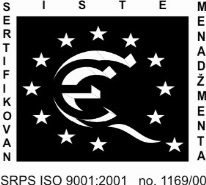 Jovana Cvijića br.1   15000 ŠabacJovana Cvijića br.1   15000 ŠabacJovana Cvijića br.1   15000 ŠabacTel: 015-300-550;     Fax: 015-343-606;      Email: zjzsabac@gmail.comTel: 015-300-550;     Fax: 015-343-606;      Email: zjzsabac@gmail.comTel: 015-300-550;     Fax: 015-343-606;      Email: zjzsabac@gmail.comPIB: 100082545      Tekući račun: 840-194667-67PIB: 100082545      Tekući račun: 840-194667-67PIB: 100082545      Tekući račun: 840-194667-67